       Каждый тест является итоговой формой диагностики знаний учащихся при завершении учебного года.      Работы представлены в четырех вариантах, они состоят из заданий, отвечающих базовому минимуму и более высоким требованиям. К каждой части теста даётся краткая инструкция.       Время выполнения     минут. Критерии оценивания работы:6-7 заданий базового уровня – «3»,8-10 заданий – «4»,11-12 заданий – «5».Вариант 1Часть А.     К каждому заданию этой части даны 4 варианта ответа, из которых только один верный.   Запишите цифру, которая обозначает номер выбранного Вами ответа.А1. Какая из функций является квадратичной?1) у = х+2х2 – 3;    2) у = х2 – х3;       3) у = 5х – 1;       4) у =  - х2.A2. Найдите нули функции у = 3х2 – 5х + 2.1) -1 и 0;     2) 1 и ;       3) -1 и ;       4)3 и 2. А 3. Координаты вершины параболы, заданной уравнением у = - х2 +6х, равны1) (6;0)     2) (-3;-9)       3) (3;9)      4) (0;0)A4. Найдите наименьшее значение функции у = х2 – 4х + 5.1) 1;      2)-1;      3) 5;       4) – 4.  А5. Какое неравенство не является квадратным?   1) х2 + х 0;     2) 3х2 – 5х + 2 < 0;       3) х2 – х3  0;          4) х2 – 13х + 40 > 0.   А 6. Какое из чисел не является решением неравенства  3х2 – х  - 2 < 0? 1)  0,2;      2) 0;      3)-0,5;      4) -1. А 7. Найдите решения неравенства 3х –х2 <01)  х >3                                2)  х<0; х>3                 3)   х<0               4)  0<х<3 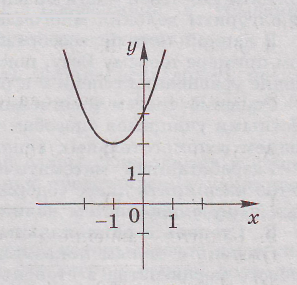 Часть В.	К каждому заданию этой части записать краткий ответ.В1. На каком промежутке функция, график которой изображён на рисунке, убывает?B2. Принадлежит ли графику функции у = х2 – 13х + 40  точка А (4;4)?  B3. Сократите дробь   ,если a= - 
	 Решения заданий этой части напишите аккуратно и разборчиво на листе.С 1. Построить график функции у = х2 – 4х + 3.С 2. Решить неравенство х2 – 4х + 30.  Вариант 2Часть А.   К каждому заданию этой части даны 4 варианта ответа, из которых только один верный. Запишите цифру, которая обозначает номер выбранного Вами ответа.А1. Какая из функций не является квадратичной?1) у = х + 2х2;    2) у = х2 – х - 5;       3) у = х2 – 1;       4) у =  - х2.A2. Найдите нули функции у = -3х2 – 5х - 2.1) -1 и  - ;     2) 1 и ;       3)  1 и 0;      4) -3 и -2. А 3.  Координаты вершины параболы, заданной уравнением у = - х2 - 4х +1, равны1) (-2;5)     2) (2;-3)       3) (4;1)      4) (0;1)A4. Найдите наибольшее значение функции у = -х2 + 4х - 5.1) 1;      2)-5;      3) -1;       4)  4.  А 5. Какое неравенство является квадратным?   1) х2 +  0;     2) 3х2 – 5+ 2 < 0;       3) х2 – х3  0;          4) х2 – 13х + 40 > 0.   А 6. Какое из чисел является решением неравенства -3х2 – х  + 2 > 0? 1)  2;      2) 0;      3)25;      4) -1. А 7.  Найдите решения неравенства 1)   0<х<4                       2)   -4<х<0                        3)  х>0                       4) х<-4;х>0.Часть В.	К каждому заданию этой части записать краткий ответ.В1. На каком промежутке функция, график которой изображён на рисунке, возрастает?B2. Принадлежит ли графику функции у = х2 – 11х + 24  точка А (2;6)?B3. Сократите дробь  ,если  m =Часть С.   Решения заданий этой части напишите аккуратно и разборчиво на  листе. С 1. Построить график функции у = х2 – 6х + 5.  С 2. Решить неравенство х2 – 6х + 50.Вариант 3Часть А.     К каждому заданию этой части даны 4 варианта ответа, из которых только один верный.   Запишите цифру, которая обозначает номер выбранного Вами ответа.A1. Вычислите: а) -47;         б) 19;          в) -767;              г) 91.А 2. При каком условии полное квадратное уравнение   имеет два различных корня.       1) D=0                       2) D>0                 3) D<0                            A3. Какое из чисел не входит в область определения выражения ?а) 2;         б) 0;           в) -4;           г) -2.А 4. Найдите значение выражения: а) 30;          б) 40;            в) 120;             г) А5. Произведение корней уравнения  равно         1) 5;             2) -5;              3) 25;             4) -25.А 6. Решите уравнение    0,5у2 = 8         1) 2;-2;           2) 2;         3) 4;-4;          4) 4;А 7. Найдите b в уравнении x2+bx-12=0,если оно имеет корень 4.            1) 1;              2) -1;             3) 7;              4) -7.                                                                Часть В	К каждому заданию этой части записать краткий ответ.
B1. Найдите сумму большего и меньшего корней уравнения   х2+5х-24=0.B2. Одно число меньше другого на 4, а их   произведение равно 221. Найдите эти числа.                         B3. Разложите на множители х2 – 6х+9.Часть С.	Подробные и обоснованные решения заданий этой части напишите аккуратно и разборчиво на листе.С 1.Решите систему уравнений   С 2. Решите уравнение =Вариант 4Часть А.     К каждому заданию этой части даны 4 варианта ответа, из которых только один верный.   Запишите цифру, которая обозначает номер выбранного Вами ответа.A1.  Найдите значение выражения: а) ;         б) 6,5;          в) ;              г) 5,2.А 2. При каком условии полное квадратное уравнение не имеет корней.       1) D=0                       2) D>0                 3) D<0                            A3.  Какое из чисел не входит в область определения выражения ?а) -6;         б) 0;           в) 4;           г)8.А 4. Найдите значение выражения: а) 30;          б) 40;            в) 120;             г) А5. Произведение корней уравнения  равно         1) 5;             2) -5;              3) 25;             4) -25.А 6. Решите уравнение    0,5у2 = 8         1) 2;-2;           2) 2;         3) 4;-4;          4) 4;А 7. Найдите b в уравнении x2+bx-12=0,если оно имеет корень 4.            1) 1;              2) -1;             3) 7;              4) -7.                                                                Часть В	К каждому заданию этой части записать краткий ответ.
B1. Найдите сумму большего и меньшего корней уравнения   х2+5х-24=0.B2. Одно число меньше другого на 4, а их   произведение равно 221. Найдите эти числа.                         B3. Разложите на множители х2 – 8х+16.Часть С.	Подробные и обоснованные решения заданий этой части напишите аккуратно и разборчиво на листе.С 1.Решите систему уравнений   